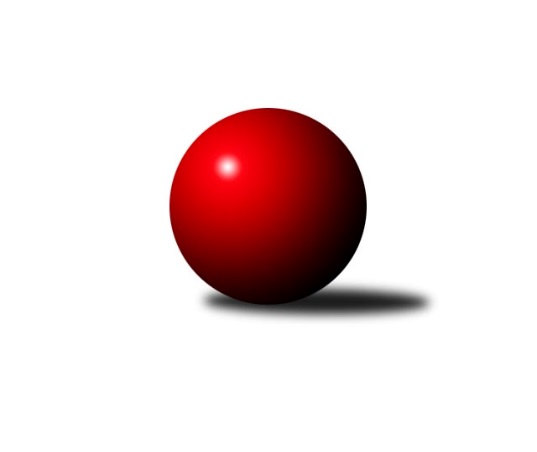 Č.16Ročník 2015/2016	29.5.2024 Krajský přebor MS 2015/2016Statistika 16. kolaTabulka družstev:		družstvo	záp	výh	rem	proh	skore	sety	průměr	body	plné	dorážka	chyby	1.	SKK Ostrava B	16	12	0	4	86.0 : 42.0 	(112.0 : 80.0)	2496	24	1717	779	32.4	2.	TJ VOKD Poruba ˝A˝	16	10	0	6	73.0 : 55.0 	(101.5 : 90.5)	2415	20	1671	744	40.8	3.	TJ Sokol Sedlnice ˝B˝	16	10	0	6	70.0 : 58.0 	(103.5 : 88.5)	2465	20	1725	740	36.9	4.	TJ Spartak Bílovec ˝A˝	15	9	0	6	67.5 : 52.5 	(93.5 : 86.5)	2491	18	1723	767	36.8	5.	TJ Sokol Bohumín ˝B˝	16	9	0	7	71.0 : 57.0 	(103.5 : 88.5)	2446	18	1690	756	38.9	6.	TJ Sokol Bohumín˝C˝	16	8	0	8	69.0 : 59.0 	(102.0 : 90.0)	2428	16	1702	725	44.2	7.	KK Minerva Opava ˝B˝	16	7	2	7	62.5 : 65.5 	(97.5 : 94.5)	2404	16	1665	739	34.4	8.	TJ VOKD Poruba ˝B˝	16	6	2	8	60.0 : 68.0 	(83.5 : 108.5)	2407	14	1696	711	56.9	9.	KK Hranice ˝A˝	16	6	1	9	58.5 : 69.5 	(96.5 : 95.5)	2417	13	1702	714	38.9	10.	TJ Opava ˝C˝	15	5	1	9	49.0 : 71.0 	(80.5 : 99.5)	2421	11	1693	728	46	11.	Kuželky Horní Benešov	16	5	1	10	50.0 : 78.0 	(90.0 : 102.0)	2443	11	1699	744	46.1	12.	TJ Frenštát p.R.˝A˝	16	4	1	11	43.5 : 84.5 	(76.0 : 116.0)	2322	9	1647	675	55.9Tabulka doma:		družstvo	záp	výh	rem	proh	skore	sety	průměr	body	maximum	minimum	1.	TJ VOKD Poruba ˝A˝	8	7	0	1	47.0 : 17.0 	(62.0 : 34.0)	2432	14	2489	2388	2.	KK Hranice ˝A˝	8	6	1	1	45.0 : 19.0 	(60.0 : 36.0)	2490	13	2543	2439	3.	TJ Sokol Bohumín˝C˝	8	6	0	2	45.0 : 19.0 	(63.0 : 33.0)	2467	12	2568	2399	4.	TJ Sokol Sedlnice ˝B˝	8	6	0	2	38.0 : 26.0 	(58.5 : 37.5)	2437	12	2582	2371	5.	TJ Sokol Bohumín ˝B˝	8	5	0	3	40.0 : 24.0 	(56.0 : 40.0)	2453	10	2541	2385	6.	SKK Ostrava B	8	5	0	3	40.0 : 24.0 	(53.0 : 43.0)	2418	10	2497	2306	7.	KK Minerva Opava ˝B˝	8	5	0	3	34.5 : 29.5 	(51.5 : 44.5)	2565	10	2647	2509	8.	TJ VOKD Poruba ˝B˝	8	4	1	3	34.0 : 30.0 	(45.0 : 51.0)	2339	9	2406	2264	9.	TJ Opava ˝C˝	8	4	1	3	31.0 : 33.0 	(49.5 : 46.5)	2513	9	2563	2467	10.	TJ Spartak Bílovec ˝A˝	7	4	0	3	32.5 : 23.5 	(46.0 : 38.0)	2502	8	2587	2418	11.	TJ Frenštát p.R.˝A˝	8	3	1	4	30.0 : 34.0 	(48.0 : 48.0)	2421	7	2512	2366	12.	Kuželky Horní Benešov	8	3	0	5	28.5 : 35.5 	(51.0 : 45.0)	2429	6	2569	2223Tabulka venku:		družstvo	záp	výh	rem	proh	skore	sety	průměr	body	maximum	minimum	1.	SKK Ostrava B	8	7	0	1	46.0 : 18.0 	(59.0 : 37.0)	2507	14	2610	2454	2.	TJ Spartak Bílovec ˝A˝	8	5	0	3	35.0 : 29.0 	(47.5 : 48.5)	2489	10	2600	2409	3.	TJ Sokol Sedlnice ˝B˝	8	4	0	4	32.0 : 32.0 	(45.0 : 51.0)	2468	8	2548	2326	4.	TJ Sokol Bohumín ˝B˝	8	4	0	4	31.0 : 33.0 	(47.5 : 48.5)	2453	8	2599	2296	5.	KK Minerva Opava ˝B˝	8	2	2	4	28.0 : 36.0 	(46.0 : 50.0)	2380	6	2482	2308	6.	TJ VOKD Poruba ˝A˝	8	3	0	5	26.0 : 38.0 	(39.5 : 56.5)	2405	6	2510	2295	7.	TJ VOKD Poruba ˝B˝	8	2	1	5	26.0 : 38.0 	(38.5 : 57.5)	2416	5	2505	2311	8.	Kuželky Horní Benešov	8	2	1	5	21.5 : 42.5 	(39.0 : 57.0)	2445	5	2625	2346	9.	TJ Sokol Bohumín˝C˝	8	2	0	6	24.0 : 40.0 	(39.0 : 57.0)	2422	4	2538	2282	10.	TJ Opava ˝C˝	7	1	0	6	18.0 : 38.0 	(31.0 : 53.0)	2405	2	2498	2258	11.	TJ Frenštát p.R.˝A˝	8	1	0	7	13.5 : 50.5 	(28.0 : 68.0)	2306	2	2409	2098	12.	KK Hranice ˝A˝	8	0	0	8	13.5 : 50.5 	(36.5 : 59.5)	2406	0	2489	2285Tabulka podzimní části:		družstvo	záp	výh	rem	proh	skore	sety	průměr	body	doma	venku	1.	SKK Ostrava B	12	10	0	2	69.0 : 27.0 	(87.0 : 57.0)	2503	20 	5 	0 	1 	5 	0 	1	2.	TJ VOKD Poruba ˝A˝	12	8	0	4	57.5 : 38.5 	(76.5 : 67.5)	2406	16 	6 	0 	0 	2 	0 	4	3.	TJ Spartak Bílovec ˝A˝	12	7	0	5	51.0 : 45.0 	(69.5 : 74.5)	2499	14 	3 	0 	3 	4 	0 	2	4.	TJ Sokol Sedlnice ˝B˝	12	7	0	5	50.0 : 46.0 	(73.0 : 71.0)	2468	14 	4 	0 	2 	3 	0 	3	5.	KK Minerva Opava ˝B˝	12	6	1	5	46.5 : 49.5 	(71.5 : 72.5)	2387	13 	4 	0 	2 	2 	1 	3	6.	TJ Sokol Bohumín ˝B˝	12	6	0	6	51.0 : 45.0 	(77.5 : 66.5)	2446	12 	4 	0 	2 	2 	0 	4	7.	TJ Sokol Bohumín˝C˝	12	5	0	7	48.0 : 48.0 	(73.5 : 70.5)	2408	10 	4 	0 	2 	1 	0 	5	8.	TJ VOKD Poruba ˝B˝	12	4	2	6	44.0 : 52.0 	(61.0 : 83.0)	2420	10 	2 	1 	3 	2 	1 	3	9.	TJ Opava ˝C˝	12	5	0	7	40.0 : 56.0 	(65.0 : 79.0)	2419	10 	4 	0 	2 	1 	0 	5	10.	KK Hranice ˝A˝	12	4	1	7	45.0 : 51.0 	(76.5 : 67.5)	2423	9 	4 	1 	1 	0 	0 	6	11.	TJ Frenštát p.R.˝A˝	12	4	1	7	37.5 : 58.5 	(62.0 : 82.0)	2328	9 	3 	1 	2 	1 	0 	5	12.	Kuželky Horní Benešov	12	3	1	8	36.5 : 59.5 	(71.0 : 73.0)	2416	7 	2 	0 	4 	1 	1 	4Tabulka jarní části:		družstvo	záp	výh	rem	proh	skore	sety	průměr	body	doma	venku	1.	TJ Sokol Bohumín˝C˝	4	3	0	1	21.0 : 11.0 	(28.5 : 19.5)	2471	6 	2 	0 	0 	1 	0 	1 	2.	TJ Sokol Sedlnice ˝B˝	4	3	0	1	20.0 : 12.0 	(30.5 : 17.5)	2473	6 	2 	0 	0 	1 	0 	1 	3.	TJ Sokol Bohumín ˝B˝	4	3	0	1	20.0 : 12.0 	(26.0 : 22.0)	2438	6 	1 	0 	1 	2 	0 	0 	4.	TJ Spartak Bílovec ˝A˝	3	2	0	1	16.5 : 7.5 	(24.0 : 12.0)	2491	4 	1 	0 	0 	1 	0 	1 	5.	SKK Ostrava B	4	2	0	2	17.0 : 15.0 	(25.0 : 23.0)	2432	4 	0 	0 	2 	2 	0 	0 	6.	TJ VOKD Poruba ˝B˝	4	2	0	2	16.0 : 16.0 	(22.5 : 25.5)	2333	4 	2 	0 	0 	0 	0 	2 	7.	TJ VOKD Poruba ˝A˝	4	2	0	2	15.5 : 16.5 	(25.0 : 23.0)	2436	4 	1 	0 	1 	1 	0 	1 	8.	KK Hranice ˝A˝	4	2	0	2	13.5 : 18.5 	(20.0 : 28.0)	2417	4 	2 	0 	0 	0 	0 	2 	9.	Kuželky Horní Benešov	4	2	0	2	13.5 : 18.5 	(19.0 : 29.0)	2488	4 	1 	0 	1 	1 	0 	1 	10.	KK Minerva Opava ˝B˝	4	1	1	2	16.0 : 16.0 	(26.0 : 22.0)	2488	3 	1 	0 	1 	0 	1 	1 	11.	TJ Opava ˝C˝	3	0	1	2	9.0 : 15.0 	(15.5 : 20.5)	2468	1 	0 	1 	1 	0 	0 	1 	12.	TJ Frenštát p.R.˝A˝	4	0	0	4	6.0 : 26.0 	(14.0 : 34.0)	2264	0 	0 	0 	2 	0 	0 	2 Zisk bodů pro družstvo:		jméno hráče	družstvo	body	zápasy	v %	dílčí body	sety	v %	1.	Barbora Janyšková 	TJ Sokol Sedlnice ˝B˝ 	12	/	16	(75%)	21.5	/	32	(67%)	2.	Anna Ledvinová 	KK Hranice ˝A˝ 	11	/	15	(73%)	23.5	/	30	(78%)	3.	Richard Šimek 	TJ VOKD Poruba ˝B˝ 	11	/	16	(69%)	21	/	32	(66%)	4.	Jan Král 	KK Minerva Opava ˝B˝ 	10.5	/	14	(75%)	18	/	28	(64%)	5.	Zdeněk Kuna 	SKK Ostrava B 	10	/	14	(71%)	17.5	/	28	(63%)	6.	Tomáš Polášek 	SKK Ostrava B 	10	/	14	(71%)	15	/	28	(54%)	7.	Tomáš Král 	KK Minerva Opava ˝B˝ 	10	/	16	(63%)	23	/	32	(72%)	8.	Lada Péli 	TJ Sokol Bohumín ˝B˝ 	10	/	16	(63%)	22.5	/	32	(70%)	9.	Vlastimil Kotrla 	Kuželky Horní Benešov 	10	/	16	(63%)	19	/	32	(59%)	10.	Jan Žídek 	TJ VOKD Poruba ˝A˝ 	9.5	/	15	(63%)	18	/	30	(60%)	11.	Karel Šnajdárek 	TJ Spartak Bílovec ˝A˝ 	9	/	13	(69%)	16	/	26	(62%)	12.	Michal Blinka 	SKK Ostrava B 	9	/	13	(69%)	15.5	/	26	(60%)	13.	Stanislav Brejcha 	TJ Sokol Sedlnice ˝B˝ 	9	/	14	(64%)	16	/	28	(57%)	14.	Lenka Pouchlá 	SKK Ostrava B 	9	/	14	(64%)	16	/	28	(57%)	15.	Petr Bábíček 	TJ Frenštát p.R.˝A˝ 	9	/	15	(60%)	18.5	/	30	(62%)	16.	Jaromír Piska 	TJ Sokol Bohumín ˝B˝ 	9	/	16	(56%)	18	/	32	(56%)	17.	Tomáš Valíček 	TJ Opava ˝C˝ 	8.5	/	15	(57%)	12.5	/	30	(42%)	18.	Tomáš Binar 	TJ Spartak Bílovec ˝A˝ 	8	/	10	(80%)	13	/	20	(65%)	19.	Adéla Sobotíková 	TJ Sokol Sedlnice ˝B˝ 	8	/	11	(73%)	15	/	22	(68%)	20.	Jozef Kuzma 	TJ Sokol Bohumín ˝B˝ 	8	/	12	(67%)	15.5	/	24	(65%)	21.	Lucie Bogdanowiczová 	TJ Sokol Bohumín˝C˝ 	8	/	12	(67%)	15.5	/	24	(65%)	22.	Jaroslav Klus 	TJ Sokol Bohumín˝C˝ 	8	/	13	(62%)	16	/	26	(62%)	23.	Petr Oravec 	TJ VOKD Poruba ˝A˝ 	8	/	13	(62%)	14.5	/	26	(56%)	24.	Jiří Kratoš 	TJ VOKD Poruba ˝A˝ 	8	/	14	(57%)	15.5	/	28	(55%)	25.	Filip Sýkora 	TJ Spartak Bílovec ˝A˝ 	8	/	14	(57%)	14	/	28	(50%)	26.	Pavel Plaček 	TJ Sokol Bohumín˝C˝ 	8	/	14	(57%)	14	/	28	(50%)	27.	Libor Krajčí 	TJ Sokol Bohumín ˝B˝ 	8	/	15	(53%)	17	/	30	(57%)	28.	Jan Míka 	TJ VOKD Poruba ˝A˝ 	8	/	15	(53%)	17	/	30	(57%)	29.	Martin Weiss 	Kuželky Horní Benešov 	8	/	16	(50%)	19	/	32	(59%)	30.	Jaromír Martiník 	Kuželky Horní Benešov 	8	/	16	(50%)	18	/	32	(56%)	31.	Jaroslav Petr 	TJ Frenštát p.R.˝A˝ 	8	/	16	(50%)	16.5	/	32	(52%)	32.	Jan Pavlosek 	SKK Ostrava B 	7.5	/	13	(58%)	15	/	26	(58%)	33.	Karol Nitka 	TJ Sokol Bohumín˝C˝ 	7	/	11	(64%)	12.5	/	22	(57%)	34.	Antonín Fabík 	TJ Spartak Bílovec ˝A˝ 	7	/	11	(64%)	12	/	22	(55%)	35.	Rostislav Kletenský 	TJ Sokol Sedlnice ˝B˝ 	7	/	12	(58%)	15	/	24	(63%)	36.	Martina Honlová 	TJ Sokol Bohumín ˝B˝ 	7	/	14	(50%)	13.5	/	28	(48%)	37.	Alfréd Hermann 	TJ Sokol Bohumín˝C˝ 	7	/	14	(50%)	13	/	28	(46%)	38.	Roman Klímek 	TJ VOKD Poruba ˝B˝ 	7	/	14	(50%)	10.5	/	28	(38%)	39.	Jiří Terrich 	KK Hranice ˝A˝ 	7	/	15	(47%)	17	/	30	(57%)	40.	Milan Binar 	TJ Spartak Bílovec ˝A˝ 	6	/	9	(67%)	12	/	18	(67%)	41.	Jana Martínková 	KK Minerva Opava ˝B˝ 	6	/	11	(55%)	11	/	22	(50%)	42.	Jaroslav Hrabuška 	TJ VOKD Poruba ˝B˝ 	6	/	12	(50%)	11.5	/	24	(48%)	43.	Petr Pavelka st 	KK Hranice ˝A˝ 	6	/	12	(50%)	10	/	24	(42%)	44.	Rudolf Tvrdoň 	TJ Opava ˝C˝ 	6	/	13	(46%)	13	/	26	(50%)	45.	Dalibor Vinklar 	KK Hranice ˝A˝ 	6	/	13	(46%)	12	/	26	(46%)	46.	Václav Kladiva 	TJ Sokol Bohumín˝C˝ 	6	/	14	(43%)	13	/	28	(46%)	47.	Jan Stuš 	TJ Sokol Bohumín˝C˝ 	6	/	14	(43%)	11	/	28	(39%)	48.	Petr Frank 	KK Minerva Opava ˝B˝ 	6	/	15	(40%)	15	/	30	(50%)	49.	Zdeněk Bordovský 	TJ Frenštát p.R.˝A˝ 	6	/	15	(40%)	12	/	30	(40%)	50.	Josef Matušek 	TJ Opava ˝C˝ 	6	/	15	(40%)	12	/	30	(40%)	51.	Lukáš Trojek 	TJ VOKD Poruba ˝B˝ 	6	/	16	(38%)	11	/	32	(34%)	52.	Rostislav Bareš 	TJ VOKD Poruba ˝A˝ 	5.5	/	8	(69%)	9.5	/	16	(59%)	53.	Břetislav Mrkvica 	TJ Opava ˝C˝ 	5.5	/	13	(42%)	13	/	26	(50%)	54.	Vladimír Hudec 	KK Hranice ˝A˝ 	5.5	/	14	(39%)	11	/	28	(39%)	55.	Jan Polášek 	SKK Ostrava B 	5	/	6	(83%)	9	/	12	(75%)	56.	Zdeněk Štohanzl 	KK Minerva Opava ˝B˝ 	5	/	7	(71%)	8	/	14	(57%)	57.	Miroslav Složil 	SKK Ostrava B 	5	/	8	(63%)	10	/	16	(63%)	58.	Martin Skopal 	TJ VOKD Poruba ˝A˝ 	5	/	11	(45%)	10	/	22	(45%)	59.	David Binar 	TJ Spartak Bílovec ˝A˝ 	5	/	12	(42%)	10.5	/	24	(44%)	60.	Antonín Chalcář 	TJ VOKD Poruba ˝B˝ 	5	/	12	(42%)	9.5	/	24	(40%)	61.	Michaela Tobolová 	TJ Sokol Sedlnice ˝B˝ 	5	/	13	(38%)	13	/	26	(50%)	62.	Miroslav Procházka 	Kuželky Horní Benešov 	5	/	14	(36%)	11	/	28	(39%)	63.	Jaroslav Ledvina 	KK Hranice ˝A˝ 	5	/	14	(36%)	9.5	/	28	(34%)	64.	Renáta Janyšková 	TJ Sokol Sedlnice ˝B˝ 	5	/	15	(33%)	13.5	/	30	(45%)	65.	Vladimír Štacha 	TJ Spartak Bílovec ˝A˝ 	4.5	/	11	(41%)	10	/	22	(45%)	66.	František Opravil 	KK Hranice ˝A˝ 	4	/	7	(57%)	7.5	/	14	(54%)	67.	Helena Martinčáková 	TJ VOKD Poruba ˝B˝ 	4	/	8	(50%)	8	/	16	(50%)	68.	Karel Vágner 	KK Minerva Opava ˝B˝ 	4	/	8	(50%)	5.5	/	16	(34%)	69.	Michal Bezruč 	TJ VOKD Poruba ˝A˝ 	4	/	9	(44%)	8	/	18	(44%)	70.	Jiří Petr 	TJ Frenštát p.R.˝A˝ 	4	/	13	(31%)	15	/	26	(58%)	71.	Jaroslav Lakomý 	Kuželky Horní Benešov 	4	/	13	(31%)	12	/	26	(46%)	72.	Daneš Šodek 	SKK Ostrava B 	3.5	/	8	(44%)	6	/	16	(38%)	73.	Roman Honl 	TJ Sokol Bohumín ˝B˝ 	3	/	3	(100%)	5	/	6	(83%)	74.	Renáta Smijová 	KK Minerva Opava ˝B˝ 	3	/	6	(50%)	6	/	12	(50%)	75.	Klára Tobolová 	TJ Sokol Sedlnice ˝B˝ 	3	/	7	(43%)	7.5	/	14	(54%)	76.	Libor Žíla 	TJ VOKD Poruba ˝B˝ 	3	/	7	(43%)	5	/	14	(36%)	77.	Dana Lamichová 	TJ Opava ˝C˝ 	3	/	7	(43%)	4.5	/	14	(32%)	78.	Milan Kučera 	TJ Frenštát p.R.˝A˝ 	3	/	7	(43%)	4	/	14	(29%)	79.	Pavel Hrabec 	TJ VOKD Poruba ˝A˝ 	3	/	7	(43%)	4	/	14	(29%)	80.	Jana Tvrdoňová 	TJ Opava ˝C˝ 	3	/	9	(33%)	8.5	/	18	(47%)	81.	Václav Boháčík 	TJ Opava ˝C˝ 	3	/	9	(33%)	8	/	18	(44%)	82.	Jan Strnadel 	KK Minerva Opava ˝B˝ 	3	/	15	(20%)	11	/	30	(37%)	83.	Milan Franer 	TJ Opava ˝C˝ 	2	/	2	(100%)	4	/	4	(100%)	84.	Miroslav Paloc 	TJ Sokol Bohumín˝C˝ 	2	/	2	(100%)	4	/	4	(100%)	85.	Dalibor Hamrozy 	TJ Sokol Bohumín ˝B˝ 	2	/	2	(100%)	3	/	4	(75%)	86.	Zdeňka Terrichová 	KK Hranice ˝A˝ 	2	/	3	(67%)	5	/	6	(83%)	87.	Martin Futerko 	SKK Ostrava B 	2	/	3	(67%)	4	/	6	(67%)	88.	Zdeněk Mžik 	TJ VOKD Poruba ˝B˝ 	2	/	4	(50%)	2	/	8	(25%)	89.	Tomáš Binek 	TJ Frenštát p.R.˝A˝ 	2	/	8	(25%)	6	/	16	(38%)	90.	Jana Martiníková 	Kuželky Horní Benešov 	2	/	10	(20%)	6	/	20	(30%)	91.	Lubomír Richter 	TJ Sokol Bohumín ˝B˝ 	2	/	10	(20%)	5	/	20	(25%)	92.	Miroslav Makový 	TJ Frenštát p.R.˝A˝ 	1.5	/	5	(30%)	3	/	10	(30%)	93.	Lukáš Modlitba 	TJ Sokol Bohumín˝C˝ 	1	/	1	(100%)	2	/	2	(100%)	94.	Miroslav Koloděj 	SKK Ostrava B 	1	/	1	(100%)	2	/	2	(100%)	95.	Ladislav Míka 	TJ VOKD Poruba ˝A˝ 	1	/	2	(50%)	3	/	4	(75%)	96.	Helena Hýžová 	TJ VOKD Poruba ˝B˝ 	1	/	2	(50%)	3	/	4	(75%)	97.	René Světlík 	TJ Sokol Bohumín ˝B˝ 	1	/	2	(50%)	2	/	4	(50%)	98.	Stanislav Sliwka 	TJ Sokol Bohumín ˝B˝ 	1	/	2	(50%)	1	/	4	(25%)	99.	Rostislav Klazar 	TJ Spartak Bílovec ˝A˝ 	1	/	3	(33%)	2	/	6	(33%)	100.	Aleš Kohutek 	TJ Sokol Bohumín ˝B˝ 	1	/	4	(25%)	1	/	8	(13%)	101.	Martin Koraba 	Kuželky Horní Benešov 	1	/	5	(20%)	4	/	10	(40%)	102.	Vojtěch Turlej 	TJ VOKD Poruba ˝B˝ 	1	/	5	(20%)	2	/	10	(20%)	103.	Pavel Šmydke 	TJ Spartak Bílovec ˝A˝ 	1	/	6	(17%)	4	/	12	(33%)	104.	Petr Schwalbe 	TJ Opava ˝C˝ 	1	/	7	(14%)	5	/	14	(36%)	105.	Zdeněk Zouna 	TJ Frenštát p.R.˝A˝ 	0	/	1	(0%)	0	/	2	(0%)	106.	Martin Vavroš 	TJ Frenštát p.R.˝A˝ 	0	/	1	(0%)	0	/	2	(0%)	107.	Pavel Hedvíček 	TJ Frenštát p.R.˝A˝ 	0	/	1	(0%)	0	/	2	(0%)	108.	Gabriela Beinhaeurová 	KK Minerva Opava ˝B˝ 	0	/	1	(0%)	0	/	2	(0%)	109.	Emil Rubáč 	TJ Spartak Bílovec ˝A˝ 	0	/	1	(0%)	0	/	2	(0%)	110.	Oldřich Tomečka 	KK Minerva Opava ˝B˝ 	0	/	1	(0%)	0	/	2	(0%)	111.	Petr Pavelka ml 	KK Hranice ˝A˝ 	0	/	1	(0%)	0	/	2	(0%)	112.	Jiří Koloděj 	SKK Ostrava B 	0	/	2	(0%)	2	/	4	(50%)	113.	David Juřica 	TJ Sokol Sedlnice ˝B˝ 	0	/	4	(0%)	1	/	8	(13%)	114.	David Schiedek 	Kuželky Horní Benešov 	0	/	5	(0%)	1	/	10	(10%)	115.	Martin Grejcar 	TJ Frenštát p.R.˝A˝ 	0	/	12	(0%)	1	/	24	(4%)Průměry na kuželnách:		kuželna	průměr	plné	dorážka	chyby	výkon na hráče	1.	Minerva Opava, 1-2	2541	1745	796	29.5	(423.6)	2.	TJ Spartak Bílovec, 1-2	2504	1743	760	35.4	(417.3)	3.	TJ Opava, 1-4	2500	1748	751	46.1	(416.7)	4.	KK Hranice, 1-2	2462	1699	763	35.3	(410.5)	5.	 Horní Benešov, 1-4	2448	1699	748	42.9	(408.0)	6.	TJ Sokol Bohumín, 1-4	2424	1707	717	48.2	(404.1)	7.	Sokol Frenštát pod Radhoštěm, 1-2	2421	1690	731	43.7	(403.7)	8.	TJ Sokol Sedlnice, 1-2	2418	1671	747	37.2	(403.1)	9.	SKK Ostrava, 1-2	2392	1656	736	32.3	(398.8)	10.	TJ VOKD Poruba, 1-4	2359	1661	697	54.4	(393.2)Nejlepší výkony na kuželnách:Minerva Opava, 1-2KK Minerva Opava ˝B˝	2647	11. kolo	Tomáš Král 	KK Minerva Opava ˝B˝	480	4. koloKuželky Horní Benešov	2625	14. kolo	Jan Král 	KK Minerva Opava ˝B˝	479	6. koloSKK Ostrava B	2610	12. kolo	Martin Weiss 	Kuželky Horní Benešov	466	14. koloTJ Sokol Bohumín ˝B˝	2599	11. kolo	Miroslav Procházka 	Kuželky Horní Benešov	464	14. koloKK Minerva Opava ˝B˝	2589	6. kolo	Michal Blinka 	SKK Ostrava B	464	12. koloKK Minerva Opava ˝B˝	2585	12. kolo	Tomáš Král 	KK Minerva Opava ˝B˝	461	12. koloKK Minerva Opava ˝B˝	2565	14. kolo	Tomáš Král 	KK Minerva Opava ˝B˝	455	11. koloKK Minerva Opava ˝B˝	2558	4. kolo	Tomáš Král 	KK Minerva Opava ˝B˝	454	14. koloTJ Spartak Bílovec ˝A˝	2552	9. kolo	Jana Martínková 	KK Minerva Opava ˝B˝	454	4. koloKK Minerva Opava ˝B˝	2536	16. kolo	Tomáš Král 	KK Minerva Opava ˝B˝	453	16. koloTJ Spartak Bílovec, 1-2TJ Spartak Bílovec ˝A˝	2637	16. kolo	David Binar 	TJ Spartak Bílovec ˝A˝	492	16. koloTJ Spartak Bílovec ˝A˝	2587	4. kolo	Jan Žídek 	TJ VOKD Poruba ˝A˝	477	11. koloTJ Spartak Bílovec ˝A˝	2567	11. kolo	Tomáš Binar 	TJ Spartak Bílovec ˝A˝	460	16. koloTJ Spartak Bílovec ˝A˝	2548	14. kolo	Filip Sýkora 	TJ Spartak Bílovec ˝A˝	457	4. koloTJ Sokol Sedlnice ˝B˝	2547	8. kolo	Karel Šnajdárek 	TJ Spartak Bílovec ˝A˝	454	4. koloTJ Opava ˝C˝	2544	16. kolo	Milan Zezulka 	TJ Spartak Bílovec ˝A˝	452	16. koloTJ Spartak Bílovec ˝A˝	2522	2. kolo	David Binar 	TJ Spartak Bílovec ˝A˝	452	11. koloTJ VOKD Poruba ˝A˝	2510	11. kolo	David Binar 	TJ Spartak Bílovec ˝A˝	449	14. koloTJ Sokol Bohumín ˝B˝	2505	12. kolo	Vladimír Štacha 	TJ Spartak Bílovec ˝A˝	447	11. koloSKK Ostrava B	2492	2. kolo	Tomáš Valíček 	TJ Opava ˝C˝	446	16. koloTJ Opava, 1-4TJ Spartak Bílovec ˝A˝	2600	5. kolo	Břetislav Mrkvica 	TJ Opava ˝C˝	476	9. koloTJ Opava ˝C˝	2563	5. kolo	Jana Tvrdoňová 	TJ Opava ˝C˝	455	11. koloTJ Opava ˝C˝	2543	3. kolo	Filip Sýkora 	TJ Spartak Bílovec ˝A˝	454	5. koloTJ Sokol Bohumín˝C˝	2538	13. kolo	Miroslav Paloc 	TJ Sokol Bohumín˝C˝	454	13. koloTJ Opava ˝C˝	2524	9. kolo	Tomáš Valíček 	TJ Opava ˝C˝	454	3. koloTJ Opava ˝C˝	2518	11. kolo	Petr Bábíček 	TJ Frenštát p.R.˝A˝	453	11. koloTJ Opava ˝C˝	2516	13. kolo	Dalibor Vinklar 	KK Hranice ˝A˝	446	9. koloTJ VOKD Poruba ˝B˝	2505	1. kolo	Petr Schwalbe 	TJ Opava ˝C˝	445	13. koloTJ Sokol Sedlnice ˝B˝	2501	3. kolo	Zdeněk Mžik 	TJ VOKD Poruba ˝B˝	445	1. koloTJ Opava ˝C˝	2492	7. kolo	Dana Lamichová 	TJ Opava ˝C˝	445	15. koloKK Hranice, 1-2KK Hranice ˝A˝	2543	7. kolo	Anna Ledvinová 	KK Hranice ˝A˝	461	8. koloKK Hranice ˝A˝	2540	15. kolo	Petr Pavelka st 	KK Hranice ˝A˝	459	1. koloKuželky Horní Benešov	2532	8. kolo	Jaroslav Ledvina 	KK Hranice ˝A˝	452	15. koloTJ Sokol Sedlnice ˝B˝	2503	1. kolo	Jiří Terrich 	KK Hranice ˝A˝	450	7. koloKK Hranice ˝A˝	2495	3. kolo	Dalibor Vinklar 	KK Hranice ˝A˝	445	1. koloKK Hranice ˝A˝	2491	8. kolo	Martin Weiss 	Kuželky Horní Benešov	443	8. koloKK Hranice ˝A˝	2487	1. kolo	Anna Ledvinová 	KK Hranice ˝A˝	443	7. koloKK Hranice ˝A˝	2477	10. kolo	Anna Ledvinová 	KK Hranice ˝A˝	442	15. koloKK Hranice ˝A˝	2450	5. kolo	Vladimír Hudec 	KK Hranice ˝A˝	439	7. koloKK Hranice ˝A˝	2439	13. kolo	Tomáš Binar 	TJ Spartak Bílovec ˝A˝	438	3. kolo Horní Benešov, 1-4Kuželky Horní Benešov	2569	10. kolo	Vlastimil Kotrla 	Kuželky Horní Benešov	477	9. koloTJ Sokol Sedlnice ˝B˝	2548	13. kolo	Vlastimil Kotrla 	Kuželky Horní Benešov	470	10. koloSKK Ostrava B	2546	7. kolo	Jaromír Martiník 	Kuželky Horní Benešov	466	15. koloKuželky Horní Benešov	2517	15. kolo	Jaromír Martiník 	Kuželky Horní Benešov	452	10. koloTJ Spartak Bílovec ˝A˝	2515	15. kolo	Vlastimil Kotrla 	Kuželky Horní Benešov	451	5. koloKuželky Horní Benešov	2515	3. kolo	Martin Weiss 	Kuželky Horní Benešov	448	15. koloTJ Opava ˝C˝	2485	10. kolo	Martin Weiss 	Kuželky Horní Benešov	445	3. koloKuželky Horní Benešov	2472	7. kolo	Petr Frank 	KK Minerva Opava ˝B˝	442	3. koloTJ VOKD Poruba ˝A˝	2428	5. kolo	Jiří Kratoš 	TJ VOKD Poruba ˝A˝	442	5. koloKK Minerva Opava ˝B˝	2416	3. kolo	Daneš Šodek 	SKK Ostrava B	438	7. koloTJ Sokol Bohumín, 1-4TJ Sokol Bohumín˝C˝	2568	12. kolo	Lukáš Modlitba 	TJ Sokol Bohumín˝C˝	479	11. koloTJ Sokol Bohumín ˝B˝	2541	10. kolo	Jaromír Piska 	TJ Sokol Bohumín ˝B˝	454	8. koloTJ Sokol Bohumín˝C˝	2524	11. kolo	Anna Ledvinová 	KK Hranice ˝A˝	452	11. koloTJ Sokol Bohumín ˝B˝	2516	9. kolo	Karol Nitka 	TJ Sokol Bohumín˝C˝	452	9. koloTJ Sokol Bohumín ˝B˝	2512	8. kolo	Jaroslav Klus 	TJ Sokol Bohumín˝C˝	449	12. koloSKK Ostrava B	2508	4. kolo	Karol Nitka 	TJ Sokol Bohumín˝C˝	448	2. koloTJ Sokol Bohumín˝C˝	2497	7. kolo	Jaromír Piska 	TJ Sokol Bohumín ˝B˝	446	6. koloTJ Spartak Bílovec ˝A˝	2495	1. kolo	Lada Péli 	TJ Sokol Bohumín ˝B˝	444	4. koloTJ Sokol Bohumín˝C˝	2473	2. kolo	Lada Péli 	TJ Sokol Bohumín ˝B˝	444	3. koloTJ Sokol Sedlnice ˝B˝	2470	10. kolo	Libor Krajčí 	TJ Sokol Bohumín ˝B˝	442	10. koloSokol Frenštát pod Radhoštěm, 1-2TJ Frenštát p.R.˝A˝	2512	2. kolo	Petr Bábíček 	TJ Frenštát p.R.˝A˝	446	16. koloTJ VOKD Poruba ˝B˝	2499	2. kolo	Richard Šimek 	TJ VOKD Poruba ˝B˝	445	2. koloTJ Sokol Bohumín ˝B˝	2476	14. kolo	Roman Honl 	TJ Sokol Bohumín ˝B˝	441	14. koloSKK Ostrava B	2457	16. kolo	Aleš Kohutek 	TJ Sokol Bohumín ˝B˝	440	14. koloTJ Frenštát p.R.˝A˝	2455	4. kolo	Jaroslav Petr 	TJ Frenštát p.R.˝A˝	439	16. koloTJ Spartak Bílovec ˝A˝	2451	10. kolo	Tomáš Binek 	TJ Frenštát p.R.˝A˝	438	14. koloTJ VOKD Poruba ˝A˝	2443	12. kolo	Filip Sýkora 	TJ Spartak Bílovec ˝A˝	438	10. koloTJ Frenštát p.R.˝A˝	2442	6. kolo	Petr Bábíček 	TJ Frenštát p.R.˝A˝	438	4. koloTJ Frenštát p.R.˝A˝	2441	14. kolo	Karel Šnajdárek 	TJ Spartak Bílovec ˝A˝	437	10. koloTJ Sokol Sedlnice ˝B˝	2403	6. kolo	Lenka Pouchlá 	SKK Ostrava B	437	16. koloTJ Sokol Sedlnice, 1-2TJ Sokol Sedlnice ˝B˝	2582	16. kolo	Rostislav Kletenský 	TJ Sokol Sedlnice ˝B˝	451	16. koloTJ Sokol Sedlnice ˝B˝	2508	14. kolo	Tomáš Král 	KK Minerva Opava ˝B˝	445	7. koloSKK Ostrava B	2479	11. kolo	Stanislav Brejcha 	TJ Sokol Sedlnice ˝B˝	443	16. koloTJ Sokol Bohumín˝C˝	2451	16. kolo	Rostislav Kletenský 	TJ Sokol Sedlnice ˝B˝	442	14. koloTJ Opava ˝C˝	2436	14. kolo	Renáta Janyšková 	TJ Sokol Sedlnice ˝B˝	440	2. koloTJ Sokol Sedlnice ˝B˝	2430	4. kolo	Barbora Janyšková 	TJ Sokol Sedlnice ˝B˝	440	16. koloTJ Sokol Sedlnice ˝B˝	2412	9. kolo	Rostislav Kletenský 	TJ Sokol Sedlnice ˝B˝	439	4. koloTJ Sokol Sedlnice ˝B˝	2404	2. kolo	Stanislav Brejcha 	TJ Sokol Sedlnice ˝B˝	437	14. koloTJ Sokol Sedlnice ˝B˝	2402	12. kolo	Martin Futerko 	SKK Ostrava B	434	11. koloTJ Sokol Sedlnice ˝B˝	2389	11. kolo	Renáta Janyšková 	TJ Sokol Sedlnice ˝B˝	433	16. koloSKK Ostrava, 1-2SKK Ostrava B	2497	10. kolo	David Binar 	TJ Spartak Bílovec ˝A˝	457	13. koloSKK Ostrava B	2493	6. kolo	Lenka Pouchlá 	SKK Ostrava B	442	10. koloSKK Ostrava B	2461	8. kolo	Tomáš Polášek 	SKK Ostrava B	439	6. koloSKK Ostrava B	2447	5. kolo	Michal Blinka 	SKK Ostrava B	431	6. koloTJ Sokol Bohumín ˝B˝	2430	15. kolo	Zdeněk Kuna 	SKK Ostrava B	430	5. koloTJ Spartak Bílovec ˝A˝	2409	13. kolo	Lenka Pouchlá 	SKK Ostrava B	426	3. koloKK Hranice ˝A˝	2408	6. kolo	Jan Polášek 	SKK Ostrava B	425	6. koloSKK Ostrava B	2404	15. kolo	Břetislav Mrkvica 	TJ Opava ˝C˝	425	8. koloTJ Opava ˝C˝	2401	8. kolo	Lenka Pouchlá 	SKK Ostrava B	424	5. koloTJ Sokol Bohumín˝C˝	2399	10. kolo	Tomáš Polášek 	SKK Ostrava B	424	10. koloTJ VOKD Poruba, 1-4TJ VOKD Poruba ˝A˝	2489	6. kolo	Jan Míka 	TJ VOKD Poruba ˝A˝	456	6. koloTJ VOKD Poruba ˝A˝	2464	8. kolo	Martin Skopal 	TJ VOKD Poruba ˝A˝	454	10. koloSKK Ostrava B	2460	9. kolo	Jaromír Martiník 	Kuželky Horní Benešov	451	11. koloSKK Ostrava B	2454	14. kolo	Petr Oravec 	TJ VOKD Poruba ˝A˝	443	8. koloTJ VOKD Poruba ˝A˝	2450	16. kolo	Richard Šimek 	TJ VOKD Poruba ˝B˝	442	12. koloKuželky Horní Benešov	2432	11. kolo	Vlastimil Kotrla 	Kuželky Horní Benešov	438	16. koloTJ VOKD Poruba ˝A˝	2423	1. kolo	Michal Blinka 	SKK Ostrava B	437	9. koloTJ VOKD Poruba ˝A˝	2422	10. kolo	Martin Weiss 	Kuželky Horní Benešov	435	11. koloTJ VOKD Poruba ˝A˝	2418	2. kolo	Jiří Kratoš 	TJ VOKD Poruba ˝A˝	435	4. koloTJ VOKD Poruba ˝B˝	2406	15. kolo	Renáta Janyšková 	TJ Sokol Sedlnice ˝B˝	433	15. koloČetnost výsledků:	8.0 : 0.0	2x	7.5 : 0.5	2x	7.0 : 1.0	17x	6.5 : 1.5	1x	6.0 : 2.0	18x	5.5 : 2.5	3x	5.0 : 3.0	16x	4.0 : 4.0	4x	3.5 : 4.5	1x	3.0 : 5.0	11x	2.0 : 6.0	16x	1.0 : 7.0	5x